федеральное государственное бюджетное образовательное учреждение высшего образования«Оренбургский государственный медицинский университет»Министерства здравоохранения Российской ФедерацииФОНД ОЦЕНОЧНЫХ СРЕДСТВ ДЛЯ ПРОВЕДЕНИЯ ТЕКУЩЕГО КОНТРОЛЯ УСПЕВАЕМОСТИ И ПРОМЕЖУТОЧНОЙ АТТЕСТАЦИИ ОБУЧАЮЩИХСЯ ПО ДИСЦИПЛИНЕОСНОВЫ МЕДИЦИНСКОЙ МИКОЛОГИИпо направлению подготовки (специальности)32.05.01 Медико-профилактическое дело Является частью основной профессиональной образовательной программы высшего образования по направлению подготовки (специальности) 32.05.01 Медико-профилактическое дело, утвержденной ученым советом ФГБОУ ВО ОрГМУ Минздрава Россиипротокол № 11 от «22» июня 2018 г.ОренбургПаспорт фонда оценочных средствФонд оценочных средств по дисциплине содержит типовые контрольно-оценочные материалы для текущего контроля успеваемости обучающихся, в том числе контроля самостоятельной работы обучающихся, а также для контроля сформированных в процессе изучения дисциплины результатов обучения на промежуточной аттестации в форме зачёта.Контрольно-оценочные материалы текущего контроля успеваемости распределены по темам дисциплины и сопровождаются указанием используемых форм контроля и критериев оценивания. Контрольно – оценочные материалы для промежуточной аттестации соответствуют форме промежуточной аттестации по дисциплине, определенной в учебной плане ОПОП и направлены на проверку сформированности знаний, умений и навыков по каждой компетенции, установленной в рабочей программе дисциплины.  В результате изучения дисциплины у обучающегося формируются следующие компетенции: УК-1 Способен осуществлять критический анализ проблемных ситуаций на основе системного подхода, вырабатывать статегию действий.ПК-15 Способен и готов к анализу санитарно-эпидемиологических последствий и принятию профессиональных решений по организации санитарно-противоэпидемических (профилактических) мероприятий и защите населения в очагах особо опасных инфекций, в условиях эпидемий, чрезвычайных ситуаций природного и техногенного характера, во взаимодействии с органами исполнительной власти, органами местного самоуправления. Изучить схему лабораторных исследований (микроскопия, органолептическая оценка) и токсикологическое исследование корма. Биопробы на токсичность грибов (на растениях, лабораторных животных, куриных эмбрионах), специальные методы окрашивания, люминесцентный метод и хроматографический анализ.Оценочные материалы текущего контроля успеваемости обучающихся.Оценочные материалы в рамках всей дисциплиныУчебный материал разделён на два модуля: Модуль 1 «Общая микология» и Модуль 2 «Клиническая микология». Форма контроля – рефератМорфологические, субмикроскопические и физиолого-биохимические особенности грибов, выделяющие их в самостоятельное царство.Роль грибов в круговороте веществ в природе.Географическое распространение патогенных, токсигенных и аллергенных грибов; роль спор в заселении грибами новых территорий.Современные представления о происхождении грибов.Роль и место процесса рециклинга в современной системе утилизации отходов.Порча грибами пищевых продуктов и её профилактика.Причины и сущность таких явлений как «синдром больного здания» и «болезнь пользователей кондиционеров».Микологическая экспертиза и правила её проведения.Промышленное использование дрожжей.Механизмы действия и область применения грибных антибиотиков.Принципы подбора штаммов грибов – продуцентов антибиотиков.Основные токсины грибов и их действие на макроорганизм.Микогенные аллергии – причины и характер возникновения. Проявления микогенных аллергий. Особенности аллергий микогенного характера. Заболевания животных и человека, вызываемые патогенными грибами. Классификация возбудителей и характеристика заболеваний. Эпидемиология. Основные методы лабораторной диагностики микозов. Лекарственные грибы. Грибы как продуценты биологически активных веществ.  Микроскопические грибы. Морфология. Основные отличия в организации клетки эукариотов и прокариотов.Морфологические особенности плесневых грибов родов Mucor, Penicillium, Aspergillus Морфологические особенности дрожжеподобных грибов рода Candida.Роль микроскопических грибов в инфекционной патологии человека.Принципы культивирования микроорганизмов. Вещества и условия, необходимые для роста и размножения микробной популяции: оптимальный состав питательных веществ, температурный режим, концентрация водородных ионов (рН), окислительно-восстановительный потенциал, абсолютная стерильность. Факторы роста, их химическая природа.Современные питательные среды. Назначения.Методы дифференциации микроорганизмов по их биохимической активности. Дифференциально-диагностические тест-системы: API-20, энтеротест и др.Брожение, его сущность. Типы брожения: спиртовое, молочнокислое, муравьинокислое, маслянокислое, пропионовокислое. Основы генной инженерии. Цели и задачи. Этапы генно-инженерной технологии: принципы получения рекомбинантных ДНК. Молекулярно-генетические методы исследования. Молекулярная гибридизация (метод молекулярных зондов).Полимеразная цепная реакция (ПЦР). Сущность. Практическое применение.Динамика формирования микрофлоры кишечника у новорожденных детей и детей грудного возраста. Биологические свойства возбудителей микроспории.Биологические свойства возбудителей аспергиллотоксикозов.Биологические свойства возбудителей фузариотоксикоза.Биологические свойства возбудителя стахиботриотоксикоза.Биологические свойства возбудителя актиномикозаСовременные средства санации объектов животноводства и торговых рынков.Общая характеристика дрожжей. Принципы выделения и идентификации.Общая характеристика бактерий рода Lactobacillus. Принципы выделения и идентификации.Общая характеристика молочнокислых бактерий Принципы выделения и идентификации.Санитарно-микробиологическое исследование пищевого сырья (на примере молока).Санитарно-микробиологическое исследование готовых продуктов питания (на примере мясных изделий).Санитарно-микробиологическое исследование объектов внешней среды (на примере почвы).Оценочные материалы в рамках модуля дисциплиныМодуль 1 Общая микология Форма контроля - тестирование1. Грибы относятся к домену: 1. прокариот; 2. эукариот; 3. эубактерий; 4. архей. 2. Для морфологии и строения грибов характерно:1. Отсутствие клеточной стенки2. Образование мицелия4. Образование капсулы5.  Наличие жировосковых веществ3. Клетки грибов имеют: 1. ЦПМ, рибосомы, нуклеоид; 2. ЦПМ, митохондрии, рибосомы, нуклеоид; 3. ЦПМ, рибосомы, ядро; 4. ЦПМ, митохондрии, рибосомы, ядро. 4. Клеточная стенка грибов содержит: 1. целлюлозу; 2. пептидогликан; 3. муреин; 4. хитин.5. Грибы по способности образовывать мицелий подразделяются на: 1. септированные, несептированные, диморфные; 2. совершенные, несовершенные, диморфные; 3. низшие, высшие, диморфные; 4. плесневые, дрожжевые, диморфные. 6. Различают мицелий:1. воздушный;2. половой;3. субстратный;4. гемолитический.7. Грибы отличаются от бактерий:1. наличием ДНК;2. наличием РНК;3. не имеют клеточного строения;4. облигатным паразитизмом:5. наличием дифференцированного ядра.8. Размножение грибов происходит:1. половым путем;2. бесполым путем;3. репродукцией;4. трансдукцией;5. с помощью фотосинтеза.9. Грибы состоят из:1. Гифы.2. Органелл.3. Опорных фибрилл.4. Цепочкой расположенных палочек.5. Аксиальной нити.10. Дрожжи имеют вид:1. Овальных клеток.2. Сплетающихся нитей.3. Гроздевидных скоплений.4. Друзы.5. V-образно расположенных палочек.11. Каково отличие высших грибов от низших?1. У них мицелий разделён на отдельные клетки.2. Они бывают только сапрофитами.3. У них клетки не имеют клеточной стенки.4. Они не образуют плодовое тело.12. Каково отличие низших грибов от высших?1. У них мицелий разделён на отдельные клетки.2. Они не образуют плодовое тело.3. У них клетки не имеют клеточной стенки.4. Они бывают только паразитами.13. Растения отличаются от грибов наличием в клетке1. ядра2. хлоропластов3. митохондрий4. оболочки14. Размножение грибов происходит:1. Половым путем2. Бесполым путем3. Репродукцией4. Трансдукцией5. С помощью фотосинтеза15. Грибы, в отличие от растений,1. содержат хитин в оболочках клеток2. дышат углекислым газом3. растут в течение всей жизни4. в клетках имеют ядра	Форма контроля – устный опрос1. Предмет и задачи медицинской микологии. Микология в общей системе наук, взаимосвязь ее с фитопатологией, медициной, техникой, другими биологическими дисциплинами и т.д. 2. История становления медицинской микологии, основные этапы её развития. Роль медицинской микологии в жизни человека. 3. Систематика грибов. Задачи систематики. Номенклатура и таксономические категории грибов. Место грибов в системе органического мира. Разнообразие грибов.4. Патогенные, токсигенные и аллергенные грибы в биосферею. Общая характеристика данных грибов. Видовое богатство патогенных, токсигенных и аллергенных грибовю.5. Химический состав грибной клетки в сравнении с другими организмами. Строение грибной клетки. Особенности состава клеточной оболочки, мицелия грибов, цитоплазмы, клеточных включений и запасных веществ. 6. Развитие вегетативного мицелия из спор, характер роста, ветвления и дифференцировки. Специализированные соматические структуры: пряжки, анастомозы, апрессории, гаустории, гифоподии, арбускулы, везикулы, столоны, ризоиды, ловчие гифы, кольца и сети грибов. 7. Механизмы роста грибной клетки. Размеры и структура ядерного и митохондриального геномов. Гетерокариоз. 8. Минеральное питание грибов. Источники углерода в питании грибов и углеродный обмен, азотное питание грибов, функция соединений азота в мицелии грибов и их биосинтез. Витаминное питание и роль витаминов в обмене грибов. Ферменты грибов. 9. Методы изучения грибов.10. Антибиотики грибов. Классификация антибиотиков грибов. Методы выделения и очистки антибиотиков. Антибиотики, образуемые микромицетами. Промышленное производство грибных антибиотиков. Спектр активности. Применение. Механизмы действия антибиотиков.11. Грибы как источник биологически активных добавок. Лекарственные грибы. Грибы в биомедицинских исследованиях: экспериментальное (доклиническое) изучение новых фармакологических веществ на грибном мицелии; методы оценки противогрибковой активности фармакологических веществ in vitro и in vivo. 12. Экологические группы грибов. Экология патогенных, токсигенных и аллергенных грибов. Основные принципы выделения групп на основе трофических связей и в зависимости от отношения к субстрату. 13. Экологические факторы и их влияние на грибы. Действие на грибы абиотических факторов среды: значение кислорода для грибов; кислотность среды в жизнедеятельности грибов; влажность, температура, излучения – их влияние на жизнедеятельность грибов. 14. Тенденции эволюции паразитизма в условиях агроэкосистем. Значение грибов в природе и жизни человека.Форма контроля – проверка практических навыковСписок практических навыков:1. Плазмолизированные дрожжи (окраска по Бурри-Гинсу). 2. Препарат дрожжей (окраска по Граму). 3. Картофельно-морковный агар.4. Кукурузный агар.5. Агар с рисовым экстрактом.6. Среда Сабуро.7. Хромогенный агар.8. Кандид-агар. Модуль 2 Клиническая микологияФорма контроля - тестирование1. Для Candіda характерно:1. Отсутствие клеточной стенки2. Грамотрицательная окраска3.  Наличие истинного ядра4. Кислотоустойчивость5. Диффузно расположенная ядерная субстанция2. Актиномицеты:1. Плесневые грибы2. Гетерогенная группа нитчатых бактерий3. Вызывают подкожные микозы4. Относятся к фикомицетам5. Поражают волос3. Метод применяемый для окрашивания спорообразующих дрожжей:1. Романовского-Гимза2. Грама3. Циля4. Здродовского5. Бурри4. Метод применяемый для окрашивания актиномицетов и нокардий1. Романовского-Гимза2. Грама3. Циля4. Здродовского5. При микроскопии патологического материала от больных кандидозом обнаруживаются:
1.  почкующиеся клетки2. нити мицелия3. псевдомицелий4. споры в виде «гроздьев винограда»5. мицелий, распадающийся на артроспоры Бурри6. При росте на плотных питательных средах колонии дрожжевых грибов имеют: 1. гладкую поверхность, с ровным округлым краем; 2. гладкую поверхность, с неровным изрезанным краем; 3. «пушистую» поверхность, с ровным округлым краем; 4. «пушистую» поверхность, с неровным изрезанным краем. 7. Условиями формирования ростовой трубки у грибов рода Candida in vitro являются:1. высокая концентрация простых углеводов, температура 37°C; 2. высокая концентрация простых углеводов, температура 25°C; 3. низкая концентрация простых углеводов, температура 37°C; 4. низкая концентрация простых углеводов, температура 25°C.8. Грибы культивируются:1. В аэробных условиях2. В анаэробных условиях3. На простых питательных средах4. На сложных питательных средах9. Грибы рода CANDIDA проявляют факторы патогенности в форме:1. Дрожжевой2. Мицелиальной3. Бластоспор4. Хламидоспор 10. Грибы по способности образовывать мицелий подразделяются на: 1. Септированные, несептированные, диморфные 2. Совершенные, несовершенные, диморфные 3. Низшие, высшие, диморфные 4. Плесневые, дрожжевые, диморфные 11. Условия культивирования бактерий Питательная среда; Питательная среда, длительность инкубации;Питательная среда, длительность инкубации, оптимальная температура;Питательная среда, длительность инкубации, оптимальная температура, аэробные или анаэробные условия;Питательная среда, длительность инкубации, оптимальная температура, аэробные или анаэробные условия, регуляция атмосферного давления.12. Клетки грибов, в отличие от клеток бактерий, имеют1. оформленное ядро2. цитоплазму3. рибосомы4. плазматическую мембрану13. Что такое мицелий?1. фотосинтезирующая часть лишайника2. орган спороношения гриба3. симбиотический орган гриба и корней растений4. вегетативное тело гриба14. Что такое гифы?1. нити, составляющие тело гриба2. органы спороношения гриба3. органы прикрепления гриба к субстрату4. фотосинтезирующая часть лишайника15. Грибы рода Aspergillus относятся к группе: 1. дрожжевых; 2. диморфных; 3. плесневых; 4. ценоцитных. Форма контроля – устный опросЭтиология кандидозов. Основные виды возбудителей. Экология. Устойчивость в окружающей среде. Характеристика морфологии и физиологии грибов рода Candida. Факторы патогенности. Эпидемиология и патогенез кандидозов. Основные предрасполагающие факторы. Взаимодействие грибов рода Candida с факторами иммунитета организма человека. Значение микробных ассоциаций в развитии кандидоза.Диагностика кандидозов. Микологический метод. Значение серологического и аллергического метода диагностики кандидозов.Этиология аспергиллезов. Основные виды возбудителей. Экология. Устойчивость в окружающей среде. Характеристика морфологии и физиологии грибов рода Aspergillus. Факторы патогенности.Эпидемиология и патогенез аспергиллезов. Патогенетическая роль аспергиллов в развитии аллергических заболеваний дыхательных путей.Диагностика аспергиллезов. Микологический метод. Лечение кандидозов и аспергиллезов. Основные группы антимикотиков. Механизм действия препаратов. Основные правила работы с возбудителями глубоких микозов в микологической лаборатории. Режим и условия работы с культуральными формами грибов II класса опасности. Этиология кокцидиоидоза. Характеристика возбудителя. Эпидемиология. Основные клинические формы. Методы диагностики кокцидиоидоза. Этиология гистоплазмоза. Характеристика возбудителя. Особенности эпидемиологии. Патогенез и основные клинические формы. Микробиологическая диагностика гистоплазмоза.Микробиология бластомикоза: этиология, эпидемиология, основные клинические проявления. Принципы микробиологической диагностики бластомикоза.Паракоккцидиоидоз. Характеристика возбудителя. Экология. Клинические формы. Методы диагностики паракоккцидиоидоза.Методы терапии и профилактики эндемичных глубоких микозов.  Антигенные детерминанты грибов. Механизмы формирования сенсибилизации организма человека при кандидозе. Выявление микогенной аллергии. Грибные аллергенные препараты, их применение. Значение микромицетов в патологии легких у человека.Роль токсигенных грибов в патологии человека. Основные виды грибов.Характеристика микотоксинов, их эффекты воздействия на организм человека. Диагностика микотоксикозов.Применение микромицетов в промышленности: грибы как источник биологически активных добавок и лекарственных препаратов.Порча грибами пищевых продуктов и её профилактика. Характеристика проблемы биоповреждений, её эколого-медицинские аспекты. Характеристика проблемы биоповреждений как эколого-технологической проблемы. Заселение и размножение микромицетов на строительных конструкциях.Причины и сущность микотоксикозов. Основные токсины грибов и их действие на макроорганизм.Микогенные аллергии – причины и характер возникновения. Этиология кандидозов. Основные виды возбудителей. Эпидемиология и патогенез кандидозов. Диагностика кандидозов. Этиология аспергиллезов. Основные виды возбудителей. Эпидемиология и патогенез аспергиллезов. Диагностика аспергиллезов. Возбудители глубоких эндемичных микозов (бластомикоз, гистоплазмоз), эпидемиология, диагностика, профилактика.Криптококкоз. Основные виды возбудителей. Эпидемиология и патогенез кандидозов. Диагностика. Зигомикозы. Основные виды возбудителей. Эпидемиология и патогенез кандидозов. Диагностика Гиалогифомикозы. Основные виды возбудителей. Эпидемиология и патогенез кандидозов. Диагностика Феогифомикозы. Основные виды возбудителей. Эпидемиология и патогенез кандидозов. Диагностика. Хромомикоз. Основные виды возбудителей. Эпидемиология и патогенез кандидозов. Диагностика. Мицетомы. Основные виды возбудителей. Эпидемиология и патогенез кандидозов. Диагностика.Эпидемиология внутрибольничных микозов. Эпидемиология эндемичных микозов. Гистоплазмоз: эпидемиология, патогенез, клиника, диагностика, лечение. Бластомикоз: эпидемиология, патогенез, клиника, диагностика, лечение. Кокцидиоидоз: эпидемиология, патогенез, клиника, диагностика, лечение. Паракокцидиоидоз: эпидемиология, патогенез, клиника, диагностика, лечение.Микозы у детей. Основные факторы риска развития микозов у детей. Микозы у новорожденных. Лечение микозов. Основные группы антимикотиков. Механизм действия препаратов. Особенности применения антифунгальных препаратов у детей. Микологические токсикозы. Причины и сущность микотоксикозов. Основные группы микотоксинов и пути их биосинтеза. Микотоксикозы и их распространение в природе. Токсины микромицетов. Токсины фитопатогенных грибов. Контроль сельскохозяйственной продукции и продуктов питания на загрязнение токсикогенными грибами и микотоксинами. Химическая классификация микотоксинов; механизмы их действия и пути проникновения в организм. Токсигенные микромицеты, их роль и значение в микопатологии. Афлатоксикоз: клиника, лечение, профилактика. Охратоксикоз: клиника, лечение, профилактика. Микотоксикозы трихотеценовой группы (алиментарная токсическая алейкия, стахиботриотоксикоз). Микотоксикозы, вызванные глиотоксинами.Форма контроля – проверка практических навыковСписок практических навыков:КандидатестПрепарат дрожжей (окраска по Граму). Картофельно-морковный агар.Кукурузный агар.Агар с рисовым экстрактом.Среда Сабуро.Хромогенный агар.Кандид-агар. Чашка с рассевом колоний грибов.Оценочные материалы по каждой теме дисциплиныМодуль 1 Общая микологияТема 1. Предмет и задачи общей микологии. Основы систематики грибов.Формы текущего контроля успеваемостиТестированиеКонтроль выполнения заданий в рабочих тетрадяхУстный опросКонтроль выполнения практических заданийТестирование1. Грибы относятся к домену: 1. прокариот; 2. эукариот; 3. эубактерий; 4. архей. 2. Для морфологии и строения грибов характерно:1. Отсутствие клеточной стенки2. Образование мицелия4. Образование капсулы5.  Наличие жировосковых веществ3. Клетки грибов имеют: 1. ЦПМ, рибосомы, нуклеоид; 2. ЦПМ, митохондрии, рибосомы, нуклеоид; 3. ЦПМ, рибосомы, ядро; 4. ЦПМ, митохондрии, рибосомы, ядро. 4. Клеточная стенка грибов содержит: 1. целлюлозу; 2. пептидогликан; 3. муреин; 4. хитин.5. Грибы по способности образовывать мицелий подразделяются на: 1. септированные, несептированные, диморфные; 2. совершенные, несовершенные, диморфные; 3. низшие, высшие, диморфные; 4. плесневые, дрожжевые, диморфные. 6. Различают мицелий:1. воздушный;2. половой;3. субстратный;4. гемолитический.7. Грибы отличаются от бактерий:1. наличием ДНК;2. наличием РНК;3. не имеют клеточного строения;4. облигатным паразитизмом:5. наличием дифференцированного ядра.8. Размножение грибов происходит:1. половым путем;2. бесполым путем;3. репродукцией;4. трансдукцией;5. с помощью фотосинтеза.9. Грибы состоят из:1. Гифы.2. Органелл.3. Опорных фибрилл.4. Цепочкой расположенных палочек.5. Аксиальной нити.10. Дрожжи имеют вид:1. Овальных клеток.2. Сплетающихся нитей.3. Гроздевидных скоплений.4. Друзы.5. V-образно расположенных палочек.11. Каково отличие высших грибов от низших?1. У них мицелий разделён на отдельные клетки.2. Они бывают только сапрофитами.3. У них клетки не имеют клеточной стенки.4. Они не образуют плодовое тело.12. Каково отличие низших грибов от высших?1. У них мицелий разделён на отдельные клетки.2. Они не образуют плодовое тело.3. У них клетки не имеют клеточной стенки.4. Они бывают только паразитами.13. Растения отличаются от грибов наличием в клетке1. ядра2. хлоропластов3. митохондрий4. оболочки17. Размножение грибов происходит:1. Половым путем2. Бесполым путем3. Репродукцией4. Трансдукцией5. С помощью фотосинтеза18. Грибы, в отличие от растений,1. содержат хитин в оболочках клеток2. дышат углекислым газом3. растут в течение всей жизни4. в клетках имеют ядра	19. Клетка гриба отличается от растительной клетки отсутствием1. пластид2. клеточной стенки3. ядра4. эндоплазматической сети20. Клетка гриба отличается от животной клетки наличием1. клеточной стенки2. митохондрий3. пластид4. ядраПисьменное задание для самостоятельной работы во внеучебное время.В тетради для практических занятий заполнить таблицу.Отличительные признаки основных групп микроорганизмовВопросы для подготовки: 1. Предмет и задачи медицинской микологии. Микология в общей системе наук, взаимосвязь ее с фитопатологией, медициной, техникой, другими биологическими дисциплинами. 2. История становления медицинской микологии, основные этапы её развития. Роль медицинской микологии в жизни человека. Систематика грибов. Задачи систематики. Таксономическое положение и систематика грибов, таксономические категории: надцарство, царство, тип/формальный отдел, класс, род, вид. Основы геносистематики грибов.4. Место грибов в системе органического мира. Разнообразие грибов.5. Патогенные, токсигенные и аллергенные грибы в биосфере. Общая характеристика данных грибов. Видовое богатство патогенных, токсигенных и аллергенных грибовю.Работа 1Цель: ознакомиться с различными методами микроскопии.Методика. Рассмотреть демонстрационный препарат: «раздавленная» капля из дрожжей при иммерсионной и фазово-контрастной микроскопии. Рассмотреть окрашенный флюорохромом препарат из дрожжей под люминесцентным микроскопом. Необходимо обратить внимание на качество изображения объектов. Сравнить способы микроскопии.Протокол исследования:Вывод: (ответить на вопросы: 1. Какие преимущества имеет метод флуоресцентной микроскопии? 2. Какой принцип лежит в основе фазово-контрастной микроскопии? Какие преимущества имеет метод иммерсионной микроскопии?)Работа 2Цель: овладеть методом приготовления простой окраски мазков и иммерсионной микроскопии микропрепаратов из чистой культуры грибов.Методика.I. Приготовление препарата из агаровой культуры грибов рода Candida. Для приготовления мазка необходимо взять чистое обезжиренное стекло. На предметном стекле обозначают стеклографом место нанесения материала. На обратную сторону стекла от обозначенного места наносят петлей каплю физиологического раствора. В левую руку берут пробирку с агаровой культурой, а в правую – петлю за петледержатель. Петлю обжигают на пламени горелки. Пробку прижимают к ладони 4 и 5 пальцами и медленными вращающими движениями извлекают из пробирки. Край пробирки обжигают. Петлю вводят в пробирку и остужают о стенки. Скользящим движением петлей берут материал и осторожно, не задевая о стенки, извлекают. Пробирку снова обжигают и закрывают пробкой. В каплю физиологического раствора вносят исследуемую культуру и смешивают петлей до образования слегка мутноватой взвеси. Полученную взвесь равномерно распределяют на поверхности стекла, чтобы диаметр мазка был 1 – 1,5 см. Препарат высушивают на воздухе и фиксируют, для этого проводят стекло над пламенем горелки три раза, при этом мазок должен быть сверху. Препарат окрашивают фуксином (1-2 мин) или метиленовой синькой (3-5 мин). Для окраски негативным способом на стекло наносят каплю взвеси дрожжей в физиологическом растворе и смешивают с каплей туши. Препарат высушивают. Окрашенные препараты рассматривают под микроскопом с использованием масляной иммерсии.Подготовка микроскопа для работы: поднять конденсор до уровня предметного столика, полностью открыть диафрагму, поставить плоское (при естественном освещении) или вогнутое (при искусственном освещении) зеркало. Осветить поле зрения под контролем объектива х 8. Нанести на препарат каплю масла, положить препарат на столик микроскопа и закрепить зажимами. Установить иммерсионный объектив. Под контролем зрения (смотреть на объектив сбоку!) медленно опустить объектив макровинтом до погружения в масло. Затем, глядя в окуляр, медленно поднимать объектив до появления объекта. Провести окончательную фокусировку препарата микрометрическим винтом, медленно вращая его только в пределах одного оборота.Протокол исследования:Обозначения к рисункам: 1. Название микроорганизма.2. Фон (окрашен/не окрашен)Вывод: (ответ на вопросы: 1. Какие красители наиболее часто используются для позитивной окраски микроорганизмов? 2. В чем преимущества негативной окраски микроорганизмов? 3. Почему в микробиологических исследованиях используется метод иммерсионной микроскопии (преимущества метода)?)Тема 2 Морфология и физиология грибов.Формы текущего контроля успеваемостиТестированиеКонтроль выполнения заданий в рабочих тетрадяхУстный опросКонтроль выполнения практических заданийТестирование1. Грибы относятся к домену: 1.Прокариот2.Эукариот 3.Эубактерий4.Архей2.Клетки грибов имеют: 1.ЦПМ, рибосомы, нуклеоид2.ЦПМ, митохондрии, рибосомы, нуклеоид 3.ЦПМ, рибосомы, ядро 4.ЦПМ, митохондрии, рибосомы, ядро 3.Клеточная стенка грибов содержит: 1.Целлюлозу 2.Пептидогликан 3.Муреин 4.Хитин4.Грибы по способности образовывать мицелий подразделяются на: 1.Септированные, несептированные, диморфные 2.Совершенные, несовершенные, диморфные 3.Низшие, высшие, диморфные 4.Плесневые, дрожжевые, диморфные 5. Наиболее частым возбудителем кандидозов является вид: 1.Candida glabrata 2.Candida crusei3.Candida albicans4.Candida tropicalis 6.Грибы рода Aspergillus относятся к группе: 1.дрожжевых 2.диморфных 3.плесневых 4.ценоцитных7.Грибы рода Cаndida относятся к группе: 1.дрожжевых2.диморфных3.низших4.несовершенных8.Для культивирования грибов используют:1.Щелочной агар2.Сусло-агар3.Среду Тинсдаля4.Среду Плоскирева5.Среду Рапоппорт9.Спора, прорастая образует:1.ростовую трубочку2.сперматозоидную форму3. "Крылья чайки4."Яичницу глазунью"10. Тело гриба:1.мицелий2.гифы3.зигоспоры4.аска11. При росте на плотных питательных средах колонии дрожжевых грибов имеют: 1.Гладкую поверхность, с ровным округлым краем 2.Гладкую поверхность, с неровным изрезанным краем3.«Пушистую» поверхность, с ровным округлым краем 4.«Пушистую» поверхность, с неровным изрезанным краем 12.Условиями формирования ростовой трубки у грибов рода Candida in vitro являются:1. высокая концентрация простых углеводов, температура 37°C 2.высокая концентрация простых углеводов, температура 25°C 3.низкая концентрация простых углеводов, температура 37°C 4.низкая концентрация простых углеводов, температура 25°C13. К нитевидной плесени относятся:1.дрожжи2.дерматомицеты3.грибы рода Fusarium4.дрожжеподобные грибы рода Candida14. Выберите противогрибковый антибиотик:1. низорал2.стрептомицин3.пенициллин4.ПАСК15. С целью исключения микоза материал от больного помещают на среду1.Эндо2.Плоскирева3.Сабуро4.ЖСА16. Выбор препарата при кандидозе зависит от1.длительности заболевания2.тяжести заболевания3.клинической формы4.вида возбудителя17. Грибы культивируют на среде:1.Эндо2.Левина3.Сабуро4.МПА18.Совершенные грибы:1.дейтеромицеты2.размножаются половым и бесполым путем3.имеют эндогенные споры4.аскомицеты19. Грибы рода Aspergillus относятся к группе: 1.дрожжевых 2.диморфных 3.плесневых4.ценоцитных 20. Грибы рода Cаndida относятся к группе: 1.дрожжевых 2.диморфных 3.низших 4.несовершенных Письменные задания для самостоятельной работы во внеучебное времяВ тетради для практических занятий заполнить таблицу.Вывод. (Ответить на вопрос. Какую питательную среду следует применить для выделения смеси грамположительных и грамотрицательных микроорганизмов?)Вопросы для подготовки:Ультраструктура грибной клетки. Химический состав грибной клетки в сравнении с другими организмами. Строение грибной клетки. Особенности состава клеточной оболочки, мицелия грибов, цитоплазмы, клеточных включений и запасных веществ. Специализированные соматические структуры: пряжки, анастомозы, апрессории, гаустории, гифоподии, арбускулы, везикулы, столоны, ризоиды, ловчие гифы, кольца и сети грибов.Особенности морфологии дрожжей и плесеней (культуральные свойства, организация клеток в колониях). Диморфизм.3. Минеральное питание грибов. Источники углерода в питании грибов и углеродный обмен, азотное питание грибов, функция соединений азота в мицелии грибов и их биосинтез. Витаминное питание и роль витаминов в обмене грибов. Ферменты грибов. 3.Механизмы роста грибной клетки. Размеры и структура ядерного и митохондриального геномов. Гетерокариоз. 4.Размножение грибов (половое, не половое). 5. Методы изучения грибов. 6. Особенности генетики грибов. Молекулярно-генетические методы исследования возбудителей микозов человека. Работа 1Цель: освоить метод окраски по Граму.Методика. Готовят препарат из смеси грамположительных кокков и грамотрицательных палочек. Окрашивают по методу Грама.1. На фиксированный мазок наносят карболово-спиртовой раствор генцианового фиолетового через полоску фильтровальной бумаги. Через 1-2 мин её снимают, а краситель сливают.2. Наносят раствор Люголя на 1 мин.3. Обесцвечивают препарат этиловым спиртом в течение 30 - 60 сек. до прекращения отхождения фиолетовых струек красителя.4. Промывают препарат водой.5. Докрашивают мазок водным раствором фуксина в течение 1-2 мин, промывают водой и высушивают.Рассматривают окрашенный препарат под микроскопом с масляной иммерсией. Необходимо обратить внимание на цвет, в который окрашены кокки и палочки. Протокол исследования:Вывод: (ответ на вопрос: каков механизм окраски по Граму?)Работа 2Цель: изучить компоненты клеток грибов.Рассмореть демонстрационные препараты под световым микроскопом с масляной иммерсией: плазмолиз дрожжей, окраска по Бурри-Гинсу.Приготовление препарата грибов рода Candida без окрашиванияМетодика. При микроскопии патогенных грибов, исследуемый материал помещают на предметное стекло в каплю 10-20% щелочи или спирта с глицерином и накрывают покровным стеклом. Исследуют через 20 минут.3. Приготовить препарат «раздавленная капля» из участка мицелия с окрашиванием по методу Грама.Методика.Приготовление препарата «раздавленная капля» из участка мицелия с плодоносящими гифами для изучения при световой микроскопии на малом и большом увеличении.4.Приготовить препарат «раздавленная капля» для обнаружения гранул гликогена в клетке дрожжей.Методика. При приготовлении препарата «раздавленная капля» под покровное стекло вводят раствор Люголя. Гликоген окрашивается в красно-бурый цвет.Протокол исследования: Работа 3Цель: ознакомиться с особенностями морфологии дрожжей и плесеней (культуральные свойства, организация клеток в колониях) и методами окраски и микроскопии грибов.Методы идентификации выделенных грибов на микроморфологическом уровне. 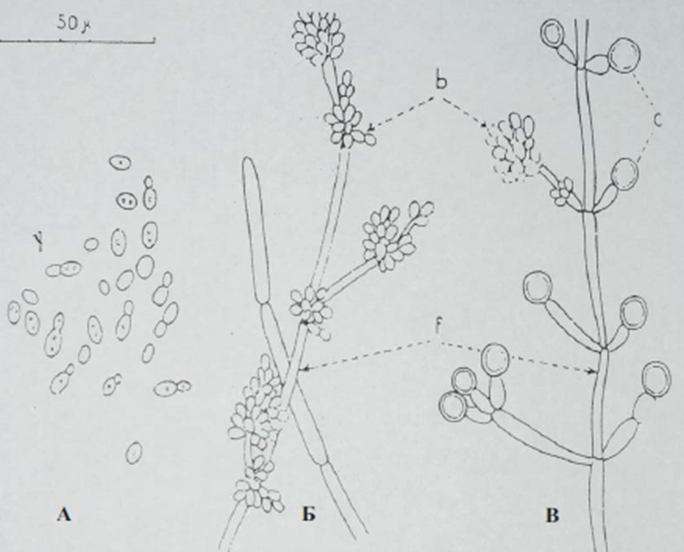     Рисунок А                               Рисунок Б                                          Рисунок ВМикроморфология грибов C. Albicans, выращенных на различных питательных средах: А. Почкование дрожжей (y) на сабуро-кукурузном агаре (выделение); Б. Филаменты с группами бластоконидий (b), характерные для гифов C. albicans (на картофельно-морковной среде РСВ);В. Филаменты (f) с бластоконидиями и хламидоконидиями (с), специфическими для C. albicans (на картофельно-морковной среде РСВ).Рассмотреть препараты. Зарисовать строение гиф, составляющих мицелиальный тяж. Обозначить на рисунке клеточную стенку, септы, цитоплазму.Тема 3. Экология грибовФормы текущего контроля успеваемостиТестированиеКонтроль выполнения заданий в рабочих тетрадяхУстный опросКонтроль выполнения практических заданийТестирование1. Различают мицелий:1.воздушный2.половой3.субстратный4.гемолитический2. Грибы отличаются от бактерий:1.наличием ДНК2.наличием РНК3.не имеют клеточного строения4.облигатным паразитизмом5.наличием дифференцированного ядра3. Размножение грибов происходит:1.половым путем2.бесполым путем3.репродукцией4.трансдукцией5.с помощью фотосинтеза4. Несовершенные грибы:1.Fungі іmperfectі2.телеоморфы3.размножаются половым путем4.размножаются бесполым путем5. Актиномицеты относятся к:1.эукариотам2.прокариотам3.низшим грибам4.зигомицетам5.дейтеромицетам6. Грибы рода CANDIDA проявляют факторы патогенности в форме:1.дрожжевой2.мицелиальной3.бластоспор4.хламидоспор7.При росте на плотных питательных средах колонии дрожжевых грибов имеют:1.гладкую поверхность, с ровным округлым краем2.гладкую поверхность, с неровным изрезанным краем3.«пушистую» поверхность, с ровным округлым краем4.«пушистую» поверхность, с неровным изрезанным краем8.Грибы культивируются:1. аэробных условиях2.в анаэробных условиях3.на простых питательных средах4.на сложных питательных средах9. На этапе колонизации микроорганизмов участвуютАдгезины; Адгезины и бактериоцины; Адгезины, бактериоцины и нейраминидаза; Адгезины, бактериоцины, нейраминидаза и экзопротеазы; Адгезины, бактериоцины, нейраминидаза, экзопротеазы и нуклеиновые кислоты.10. Персистенция1. Длительное выживание микроба в организме человека;2. Длительное выживание микроба в окружающей среде;3. Длительное выживание микроба в элективной среде;4. Длительное выживание микроба в крио-среде;5. Верно всё.11. Эндоспоры – это:Споры, созревающие внутри спорангияСпоры, созревающие без ограничительной оболочкиСпоры с плотной двойной оболочкойСпоры, развивающиеся на вегетативном мицелииСпоры, формирующиеся за счет фрагментации гиф12. Экзоспоры – это:Споры, созревающие внутри спорангияСпоры, не ограниченные оболочкойКонидииСпоры, созревающие в сумке (аске)Споры, имеющие жгутики13. Конидии – это:На них формируются экзоспорыНа них формируются эндоспоры Образования на стеригмахОдноклеточныеМногоклеточные14. Дерматомикозы принадлежат к группе:Системных, глубоких микозовЭпидермомикозовПодкожных, субкутанных микозовПоверхностных микозовАктиномикозов15. Факторами патогенности возбудителей кандидоза являются:ГемолизинЭндоплазмокоагулазаЛипиды, полисахаридыТейхоевые кислотыСпособность к филаментации16. При кандидозе может поражаться:КожаСлизистая оболочкаЭндокардВнутренние органыЛимфоузлы17. В микробиологической диагностике кандидоза применяют методы:МикроскопическийМикологическийСерологическийАллергическийБиологический18. Актиномицеты размножаются:СпорамиФрагментациейПоперечным делениемПочкованиемХарактерно половое размножение 19. Грибы чувствительны к воздействию:Препаратов хлораВысоких температур (80-90°С)УФ-излученияНизких температур20. Факторами патогенности возбудителей кандидоза являются:ГемолизинЭндоплазмокоагулазаЛипиды, полисахаридыТейхоевые кислотыСпособность к филаментацииПисьменные задания для самостоятельной работы во внеучебное времяВ тетради для практических занятий заполнить таблицу.Среды для культивирования разных групп микроорганизмов.Вопросы для подготовки:1.Экологические группы грибов. Экология патогенных, токсигенных и аллергенных грибов. 2.Основные принципы выделения групп на основе трофических связей и в зависимости от отношения к субстрату. Источники питания патогенных, токсигенных и аллергенных грибов. Водные, почвенные, ксилотрофные, копрофильные, карбофильные, кератинофильные и др. грибы и их особенности. Участие грибов в круговороте веществ в природе.3. Экологические факторы и их влияние на грибы. Действие на грибы абиотических факторов среды: значение кислорода для грибов; кислотность среды в жизнедеятельности грибов; влажность, температура, излучения – их влияние на жизнедеятельность грибов. Влияние на грибы биотических факторов. 4.Адаптации патогенных, токсигенных и аллергенных грибов к условиям обитания. Биохимические адаптации. Как патогенные, токсигенные и аллергенные грибы расширяют заселяемое ими пространство.5.Тенденции эволюции паразитизма в условиях агроэкосистем. Значение грибов в природе и жизни человека.Работа 1Цель: изучить морфологию стеблевой ржавчины злаков Puccinia Graminis, пыльной головни пшеницы Ustilago tritici.1. Методика. Рассмотрите гербарные образцы растений, поражённых стеблевой ржавчины злаков Puccinia Graminis.Зарисуйте внешний вид пораженного растения, расположение спороношений гриба на нём. Обозначьте спороношения.2. Методика. Рассмотрите гербарные образцы растений, поражённых пыльной головней пшеницы Ustilago tritici. Зарисуйте внешний вид пораженного растения, расположение спороношений гриба на нём, споры. Обозначьте спороношения, споры.Модуль 2 Клиническая микробиологияТема 5. Введение в клиническую микологию. Классификация, эпидемиология микозов.Формы текущего контроля успеваемости1.	Тестирование2.	Контроль выполнения заданий в рабочих тетрадях3.	Устный опрос4.	Контроль выполнения практических заданийТестирование1. К возбудителям микозов стоп относятся 1.  Trich. mentagrophytes v. gypseum2.  Trich. mentagrophytes v. interdigitale3. Microsporum canis4. Trich. shonleinii5. Trich. violaceum2. Для диагностики микозов стоп применяются следующие лабораторное методики:1. исследования нативного препарата в темном поле2. микроскопические исследования и культуральная диагностика 3. люминесцентная диагностика4. исследование мазков-отечатков с очагов поражения5. окраска мазков по Грамму3 При микозах стоп, обусловленных Т. rubrum характерно поражение всех перечисленных областей, кроме1. всех ногтевых пластинок2. кожи ладоней и подошв 3. ногтевые пластинки только I и V пальцев стоп 4. гладкой кожи5. крупных складок4. Для лечения микозов ногтей, обусловленных Т. rubrum , примеменяют все перечисленине препараты, кроме1. нистатина внутрь2. низорала внутрь3. гризеофульвина внутрь4. тербинафина внутрь 5. итраконазола внутрь5. Для микоза ногтей характерны следующие клинические признаки1. наперстковидная истыканность ногтевой пластинки2. ноготь деформирован, утолщен3. ноготь крошится, изъеден со свободного края4. ноготь тусклый, серовато- желтого цвета5. все перечисленное, кроме а)6. Основными формами микозов стоп являются все перечисленные, кроме1. дисгидротической2. интертригинозной 3. сквамозной 4. поверхностной5. гиперкератотической7. Для дисгидротической формы микозов стоп характерно1. локализация на коже свода стоп 2. наличие везикул, эрозий3. гиперемии, мокнутия4. наличия мацерации и трещин в межпальцевых складках5. все перечисленное, кроме г)8. При рубромикозе различают все перечисленные типы поражения ногтевой пластинки, кроме1. дистального2. латерального3.белого поверхностного4. наперстковидного5. проксимальногоПри кандидозе поражается все перечисленное, кроме1. кожи 2. слизистых3. волос4. внутренних органов5. ногтей10. В микробиологической диагностике кандидоза применяют методы:МикроскопическийМикологическийСерологическийАллергическийБиологический11. Актиномицеты размножаются:СпорамиФрагментациейПоперечным делениемПочкованиемХарактерно половое размножение 12. Грибы чувствительны к воздействию:Препаратов хлораВысоких температур (80-90°С)УФ-излученияНизких температур14. Грибы рода Candida:Внутриклеточные паразитыИмеют овоидную формуОтносятся к мицелярным грибамИмеют хламидоспоры и бластоспоры 15. Грибы рода Candida:Условно-патогенныеОтносятся к высшим грибамОтносятся к дрожжевым грибамВызывают поражение слизистых, кожи, внутренних органов16. Актиномицеты представляют собой:Грамотрицательные многоклеточные эукариотыГрамположительные одноклеточные эукариотыГрамотрицательные нитевидные прокариотыГрамположительные ветвящиеся нити, прокариотыМногоклеточные грибы17. Видоспецифичность актиномицетов определяют антигены:Клеточной стенкиЖгутиковыеСоматическиеVi-антигеныПротективные18. Методы микробиологической диагностики микозов:МикроскопическийМикологический (культуральный)СерологическийАллергическийБактериологический19. Для микроскопического исследования при микозах препараты окрашивают:По ГрамуПо Цилю-НильсенуПо Романовскому-ГимзеПо Бурри-Гинсу20. Для выделения грибов из исследуемого материала используют:Среду ЭндоСреду СабуроМПАСусло-агарЗадания для самостоятельной работы во внеучебное времяЗаполните таблицу.Возбудители микозовВопросы для подготовки:Классификация, эпидемиология микозов. Классификация возбудителей микозов по степени риска (BSL). Уровни риска BSL. Примеры (виды грибов). Экологические, профессиональные, бытовые факторы риска развития микозов. Патогенез микозов. Факторы патогенности возбудителей микозов.4.Этиология кандидозов. Основные виды возбудителей. Эпидемиология и патогенез кандидозов. Диагностика кандидозов. 5.Этиология аспергиллезов. Основные виды возбудителей. Эпидемиология и патогенез аспергиллезов. Диагностика аспергиллезов. 6.Возбудители глубоких эндемичных микозов (бластомикоз, гистоплазмоз), эпидемиология, диагностика, профилактика.7.Лечение микозов. Основные группы антимикотиков. Механизм действия препаратов. 8.Патогенные, токсигенные и аллергенные грибы. 9.Бактериологический (микологический) метод исследования10.Высококонтагиозные и оппортунистические микромицеты.11. Иммунные и неиммунные механизмы антимикотической защиты организма. Работа 1Цель: провести микологический метод диагностики кандидоза.Задача. У пациента диагностирован стоматит. Для установления этиологии заболевания проведено бактериоскопическое исследование мазка из ротовой полости и обнаружены дрожжевые клетки. Для подтверждения диагноза было проведено микологическое исследование. Оцените результат, оформите протокол и сделайте вывод. Протокол исследования:Кандида-тест (тест на ферментацию)Вывод: 1. Подтверждается ли диагноз заболевания? Почему? Достаточно ли было данных микроскопии исследуемого материала для подтверждения диагноза?Тема 6. Возбудители микозов человека. ДиагностикаФормы текущего контроля успеваемости1.	Тестирование2.	Устный опрос3.	Контроль выполнения практических заданийТестирование1. Возникновению эндогенных форм кандидоза способствуют1. эндокринопатии2. иммунная недостаточность3. тяжелые соматические заболевания4. применение антибиотиков5. все перечисленное2. Клиническими формами кандидоза являются все перечисленные, кроме1. кандидоза полости рта2. кандидозной онихии и паронихии3. вагинального кандидоза4. хронического генерализованного кандидоза5. кандидозной артропатии3. Для кандидозной паронихии характерно все перечисленное, кроме1. поражения средних пальцев кистей2. исчезновения эпонихиума3. поражения 1 и 5 пальцев стоп4. выделения капли гноя из-под заднего ногтевого валика при 
надавливании4. При эпидермофитии поражаются:волосы легкиескладки кожи, ногти желудочно-кишечный тракт5.Трихофитию (стригущий лишай) вызывают грибы:Микоспорум рода КандидаТрихофитон рода Малацессия6.Грибы рода Пенициллум вызывают заболевание:эрготизмсердечную форму синдрома бери-бериафлотоксикозсиндром «пьяного хлеба»7. Заражение спорыньёй злаковых вызывает заболевание:сердечную форму синдрома бери-бериафлотоксикозэрготизмсиндром «пьяного хлеба»8. Заболевание синдром «пьяного хлеба» вызывают грибы:рода Аспергиллуспенициллумфузариумспорынья9. Глубокие респираторные микозы вызывают грибы:дрожжеподобные грибы рода Малассециятрихофитонгистоплазмадрожжеподобные грибы рода Кандида10. Сердечную форму синдрома бери-бери вызывают грибы:фузариум аспергиллуспенициллумспорынья11. Исключительно высокотоксичен яд грибов рода:фузариум  аспергиллуспенициллуммукор12. Афлотоксикоз вызывают грибы:аспергиллуспенициллуммукор фузариум13. Какие грибы могут накапливаться на продуктах животного происхождения:спорынья аспергиллуспенициллум мукор14. К плесневым респираторным микозам относятся:гистоплазмоздерматомикозкокцидоз мукороз15 Поражают поверхность рогового слоя кожи:дрожжеподобные грибы рода Малассециятрихофитонгрибы рода Микроспорумдрожжеподобные грибы рода Кандида16 Эпидермофитию вызывают грибы:микроспоруммукордрожжеподобные грибы рода Кандидаэпидермофитон17. Кандидомикоз вызывают:плесневые грибы Пенициллумплесневые грибы Аспегиллумгрибы Мукордрожжеподобные грибы рода Кандида18. К плесневым респираторным инфекциям относятся:трихофития паршамукороз эпидермофития19. При фавусе (парше) поражаются:легочные тканикожа,волосы,ногтиповерхность рогового слоя кожижелудочно-кишечный тракт20. К глубоким респираторным микозам относится:бластомикозкератомикозэрготизмВопросы для подготовки:Дерматомикозы. Микозы кожи: этиология, патогенез, клиника, диагностика, лечение. Микотические поражения волос: этиология, патогенез, клиника, диагностика, лечение. Онихомикозы: этиология, патогенез, клиника, диагностика, лечение. Кандидоз. Возбудители кандидоза, патогенез поверхностного и инвазивного кандидоза. Кандидоз кожи, кандидозная паронихия, онихомикоз: факторы риска, клиника, диагностика, лечение. Аспергиллез. Возбудители аспергиллеза, патогенез различных вариантов аспергиллеза. Инвазивный аспергиллез: факторы риска, патогенез, клиника, диагностика, лечение, первичная и вторичная профилактика. Криптококкоз. Эпидемиология, патогенез криптококкоза. Криптококкоз легких: факторы риска, клиника, диагностика, лечение, профилактика рецидива. Криптококковый менингит: факторы риска, клиника, диагностика, лечение, профилактика рецидива.Зигомикозы. Возбудители, патогенез различных клинических вариантов зигомикозов. Факторы риска, клиника, диагностика, лечение.Гиалогифомикозы. Возбудители, патогенез различных клинических вариантов гиалогифомикозов. Мицетомы: этиология, патогенез, клиника, диагностика, лечение. Микотические кератиты: этиология, патогенез, клиника, диагностика, лечение. Паракокцидиоидоз: эпидемиология, патогенез, клиника, диагностика, лечение.Особенности применения антифунгальных препаратов у детей.Работа 1Цель: провести микологический метод диагностики кандидоза.Задача. У беременной женщины, обратившейся в женскую консультацию, диагностирован вагинит. Для установления этиологии заболевания проведено бактериоскопическое исследование мазка из влагалища и обнаружены дрожжеподобные клетки. Достаточно ли этих данных для подтверждения диагноза? Если нет, то оцените результат проведенного бактериологического исследования, оформите протокол и сделайте вывод.Протокол исследования:Вывод: (ответить на вопросы: 1. Подтверждается ли диагноз заболевания? Почему? По каким морфологическим признакам можно отдифференцировать дрожжеподобные грибы от истинных дрожжей?)  Работа 2 Цель: провести бактериоскопический метод диагностики микроспории.Задача. В клинику обратился больной с шелушащимися высыпаниями на волосистой части головы. Возникло подозрение на микроспорию. Врач отправил необходимый исследуемый материал в лабораторию. Какой исследуемый материал был взят от больного? Какие были проведены исследования? Оформите протокол исследования и решите вопрос о диагностике заболевания.Протокол исследованеия исследования:Вывод: (ответить на вопросы: Подтвержден ли диагноз микроспории? Почему?). Работа 3 Цель: провести микологический метод диагностики криптококкоза.Задача. В клинику поступил больной с головной болью и ригидностью мышц затылка. Возникло подозрение на менингит и для подтверждения диагноза сделана спинномозговая пункция. Микроскопия окрашенного по Граму препарата выявила дрожжевые клетки. Необходимо выяснить, какой микроорганизм является возбудителем менингита. Оцените результат проведенного бактериологического исследования, оформите протокол и сделайте вывод.Протокол исследования:Вывод: (ответить на вопросы: Какой микроорганизм вызвал менингит? Какие данные бактериологического метода свидетельствуют об этом?) Критерии оценивания, применяемые при текущем контроле успеваемости, в том числе при контроле самостоятельной работы обучающихся.Оценочные материалы промежуточной аттестации обучающихсяПромежуточная аттестация по дисциплине «Основы медицинской микологии» в форме зачёта проводится:тестирование в письменной форме по вариантам;по вопросам билета в устной форме;демонстрация практических навыков.Критерии, применяемые для оценивания обучающихся на промежуточной аттестацииКритерии, применяемые для оценивания обучающихся на промежуточной аттестации для определения экзаменационного рейтинга11-15 баллов. Полно раскрыто содержание материала; материал изложен грамотно, в определенной логической последовательности; продемонстрировано системное и глубокое знание программного материала; точно используется терминология; показано умение иллюстрировать теоретические положения конкретными примерами, применять их в новой ситуации; продемонстрировано усвоение ранее изученных сопутствующих вопросов, сформированность и устойчивость компетенций, умений и навыков; ответ прозвучал самостоятельно, без наводящих вопросов; продемонстрирована способность творчески применять знание теории к решению профессиональных задач; продемонстрировано знание современной учебной и научной литературы; допущены одна-две неточности при освещении второстепенных вопросов, которые исправляются по замечанию. (Тест: количество правильных ответов> 91 %).6-10 баллов. Вопросы излагаются систематизировано и последовательно; продемонстрировано умение анализировать материал, однако не все выводы носят аргументированный и доказательный характер; продемонстрировано усвоение основной литературы; ответ удовлетворяет в основном требованиям на оценку «5», но при этом имеет один из недостатков: в изложении допущены небольшие пробелы, не исказившие содержание ответа; допущены один-два недочета при освещении основного содержания ответа, исправленные по замечанию преподавателя; допущена ошибка или более двух недочетов при освещении второстепенных вопросов, которые легко исправляются по замечанию преподавателя. (Тест: количество правильных ответов> 81 %).3-5 баллов. Неполно или непоследовательно раскрыто содержание материала, но показано общее понимание вопроса и продемонстрированы умения, достаточные для дальнейшего усвоения материала; усвоены основные категории по рассматриваемому и дополнительным вопросам; имелись затруднения или допущены ошибки в определении понятий, использовании терминологии, исправленные после нескольких наводящих вопросов; при неполном знании теоретического материала выявлена недостаточная сформированность компетенций, умений и навыков, обучающийся не может применить теорию в новой ситуации; продемонстрировано усвоение основной литературы. (Тест: количество правильных ответов> 71 %).0-2 балла. Не раскрыто основное содержание учебного материала; обнаружено незнание или непонимание большей или наиболее важной части учебного материала; допущены ошибки в определении понятий, при использовании терминологии, которые не исправлены после нескольких наводящих вопросов; не сформированы компетенции, умения и навыки. (Тест: количество правильных ответов <71 %).Вопросы для проверки теоретических знаний по дисциплине1. Предмет и задачи медицинской микологии. Микология в общей системе наук, взаимосвязь ее с фитопатологией, медициной, техникой, другими биологическими дисциплинами и т.д. 2. История становления медицинской микологии, основные этапы её развития. Роль медицинской микологии в жизни человека. 3. Систематика грибов. Задачи систематики. Номенклатура и таксономические категории грибов. Место грибов в системе органического мира. Разнообразие грибов.4. Патогенные, токсигенные и аллергенные грибы в биосфере. Общая характеристика данных грибов. Видовое богатство патогенных, токсигенных и аллергенных грибовю.5. Химический состав грибной клетки в сравнении с другими организмами. Строение грибной клетки. Особенности состава клеточной оболочки, мицелия грибов, цитоплазмы, клеточных включений и запасных веществ. 6. Развитие вегетативного мицелия из спор, характер роста, ветвления и дифференцировки. Специализированные соматические структуры: пряжки, анастомозы, апрессории, гаустории, гифоподии, арбускулы, везикулы, столоны, ризоиды, ловчие гифы, кольца и сети грибов. 7. Механизмы роста грибной клетки. Размеры и структура ядерного и митохондриального геномов. Гетерокариоз. 8. Минеральное питание грибов. Источники углерода в питании грибов и углеродный обмен, азотное питание грибов, функция соединений азота в мицелии грибов и их биосинтез. Витаминное питание и роль витаминов в обмене грибов. Ферменты грибов. 9. Методы изучения грибов.10. Антибиотики грибов. Классификация антибиотиков грибов. Методы выделения и очистки антибиотиков. Антибиотики, образуемые микромицетами. Промышленное производство грибных антибиотиков. Спектр активности. Применение. Механизмы действия антибиотиков.11. Грибы как источник биологически активных добавок. Лекарственные грибы. Грибы в биомедицинских исследованиях: экспериментальное (доклиническое) изучение новых фармакологических веществ на грибном мицелии; методы оценки противогрибковой активности фармакологических веществ in vitro и in vivo. 12. Экологические группы грибов. Экология патогенных, токсигенных и аллергенных грибов. Основные принципы выделения групп на основе трофических связей и в зависимости от отношения к субстрату. 13. Экологические факторы и их влияние на грибы. Действие на грибы абиотических факторов среды: значение кислорода для грибов; кислотность среды в жизнедеятельности грибов; влажность, температура, излучения – их влияние на жизнедеятельность грибов. 14. Тенденции эволюции паразитизма в условиях агроэкосистем. Значение грибов в природе и жизни человека.15.Этиология кандидозов. Основные виды возбудителей. Экология. Устойчивость в окружающей среде. Характеристика морфологии и физиологии грибов рода Candida. Факторы патогенности. Эпидемиология и патогенез кандидозов. Основные предрасполагающие факторы. Взаимодействие грибов рода Candida с факторами иммунитета организма человека. Значение микробных ассоциаций в развитии кандидоза.Диагностика кандидозов. Микологический метод. Значение серологического и аллергического метода диагностики кандидозов.Этиология аспергиллезов. Основные виды возбудителей. Экология. Устойчивость в окружающей среде. Характеристика морфологии и физиологии грибов рода Aspergillus. Факторы патогенности.Эпидемиология и патогенез аспергиллезов. Патогенетическая роль аспергиллов в развитии аллергических заболеваний дыхательных путей.Диагностика аспергиллезов. Микологический метод. Лечение кандидозов и аспергиллезов. Основные группы антимикотиков. Механизм действия препаратов. Основные правила работы с возбудителями глубоких микозов в микологической лаборатории. Режим и условия работы с культуральными формами грибов II класса опасности. Этиология кокцидиоидоза. Характеристика возбудителя. Эпидемиология. Основные клинические формы. Методы диагностики кокцидиоидоза. Этиология гистоплазмоза. Характеристика возбудителя. Особенности эпидемиологии. Патогенез и основные клинические формы. Микробиологическая диагностика гистоплазмоза.Микробиология бластомикоза: этиология, эпидемиология, основные клинические проявления. Принципы микробиологической диагностики бластомикоза.Паракоккцидиоидоз. Характеристика возбудителя. Экология. Клинические формы. Методы диагностики паракоккцидиоидоза.Методы терапии и профилактики эндемичных глубоких микозов.  Антигенные детерминанты грибов. Механизмы формирования сенсибилизации организма человека при кандидозе. Выявление микогенной аллергии. Грибные аллергенные препараты, их применение. Значение микромицетов в патологии легких у человека.Роль токсигенных грибов в патологии человека. Основные виды грибов.Характеристика микотоксинов, их эффекты воздействия на организм человека. Диагностика микотоксикозов.Применение микромицетов в промышленности: грибы как источник биологически активных добавок и лекарственных препаратов.Порча грибами пищевых продуктов и её профилактика. Характеристика проблемы биоповреждений, её эколого-медицинские аспекты. Характеристика проблемы биоповреждений как эколого-технологической проблемы. Заселение и размножение микромицетов на строительных конструкциях.Причины и сущность микотоксикозов. Основные токсины грибов и их действие на макроорганизм.Микогенные аллергии – причины и характер возникновения. Этиология кандидозов. Основные виды возбудителей. Эпидемиология и патогенез кандидозов. Диагностика кандидозов. Этиология аспергиллезов. Основные виды возбудителей. Эпидемиология и патогенез аспергиллезов. Диагностика аспергиллезов. Возбудители глубоких эндемичных микозов (бластомикоз, гистоплазмоз), эпидемиология, диагностика, профилактика.Криптококкоз. Основные виды возбудителей. Эпидемиология и патогенез кандидозов. Диагностика. Зигомикозы. Основные виды возбудителей. Эпидемиология и патогенез кандидозов. Диагностика Гиалогифомикозы. Основные виды возбудителей. Эпидемиология и патогенез кандидозов. Диагностика Феогифомикозы. Основные виды возбудителей. Эпидемиология и патогенез кандидозов. Диагностика. Хромомикоз. Основные виды возбудителей. Эпидемиология и патогенез кандидозов. Диагностика.46. Мицетомы. Основные виды возбудителей. Эпидемиология и патогенез кандидозов. Диагностика.47.Эпидемиология внутрибольничных микозов. Эпидемиология эндемичных микозов. Гистоплазмоз: эпидемиология, патогенез, клиника, диагностика, лечение. Бластомикоз: эпидемиология, патогенез, клиника, диагностика, лечение. Кокцидиоидоз: эпидемиология, патогенез, клиника, диагностика, лечение. Паракокцидиоидоз: эпидемиология, патогенез, клиника, диагностика, лечение.Микозы у детей. Основные факторы риска развития микозов у детей. Микозы у новорожденных. Лечение микозов. Основные группы антимикотиков. Механизм действия препаратов. Особенности применения антифунгальных препаратов у детей. Микологические токсикозы. Причины и сущность микотоксикозов. Основные группы микотоксинов и пути их биосинтеза. Микотоксикозы и их распространение в природе. Токсины микромицетов. Токсины фитопатогенных грибов. Контроль сельскохозяйственной продукции и продуктов питания на загрязнение токсикогенными грибами и микотоксинами. Химическая классификация микотоксинов; механизмы их действия и пути проникновения в организм. Токсигенные микромицеты, их роль и значение в микопатологии. Афлатоксикоз: клиника, лечение, профилактика. Охратоксикоз: клиника, лечение, профилактика. Микотоксикозы трихотеценовой группы (алиментарная токсическая алейкия, стахиботриотоксикоз). Микотоксикозы, вызванные глиотоксинами.Практические задания для проверки сформированных умений и навыков1. Микропрепаратык зачёту1. Плазмолизированные дрожжи (окраска по Бурри-Гинсу). 2. Препарат дрожжей (окраска по Граму). 2. Макропрепараты к зачёту1. C. Albicans, выращенных на сабуро-кукурузном агаре. 2. C. Albicans, выращенные на картофельно-морковной среде РСВ;3. C. Albicans, выращенные на Хромогенном агаре.4. C. Albicans, выращенные на Кандид-агаре. 5. Набор диагностических препаратов (аллергены, антимикотики). Тестовые задания для проведения промежуточной аттестации формируются на основании представленных теоретических вопросов и практических заданий. Тестирование обучающихся проводится в информационной системе Университета. Образец билетаФЕДЕРАЛЬНОЕ ГОСУДАРСТВЕННОЕ БЮДЖЕТНОЕ ОБРАЗОВАТЕЛЬНОЕ УЧРЕЖДЕНИЕ ВЫСШЕГО ОБРАЗОВАНИЯ«ОРЕНБУРГСКИЙ ГОСУДАРСТВЕННЫЙ МЕДИЦИНСКИЙ УНИВЕРСИТЕТ» МИНИСТЕРСТВА ЗДРАВООХРАНЕНИЯ РОССИЙСКОЙ ФЕДЕРАЦИИкафедра микробиологии, вирусологии, иммунологиинаправление подготовки (специальность) 32.05.01 Медико-профилактическое дело дисциплина «Основы медицинской микологии»БИЛЕТ № 1I. ВАРИАНТ НАБОРА ТЕСТОВЫХ ЗАДАНИЙ В ИС УНИВЕРСИТЕТА II. ТЕОРЕТИЧЕСКИЕ ВОПРОСЫЭтиология кандидозов. Основные виды возбудителей. Экология. Устойчивость в окружающей среде. Характеристика морфологии и физиологии грибов рода Candida. Факторы патогенности. 2. Химическая классификация микотоксинов; механизмы их действия и пути проникновения в организм. Токсигенные микромицеты, их роль и значение в микопатологии. III. ПРАКТИЧЕСКАЯ ЧАСТЬРассмотреть демонстрационный микропрепарат препарат дрожжей (окраска по Граму) под световым микроскопом с масляной иммерсией.Заведующий кафедрой микробиологии, вирусологии, иммунологии, доц.					Е.А. МихайловаДекан медико-профилактического факультета, доц.		Е.А. Михайлова«____»_______________20___г.Перечень оборудования, используемого для проведения промежуточной аттестацииМикроскопыУчебные стендыНабор макро - и микропрепаратовТаблица соответствия результатов обучения по дисциплине и – оценочных материалов, используемых на промежуточной аттестации4. Методические рекомендации по применению балльно-рейтинговой системыВ рамках реализации балльно-рейтинговой системы оценивания учебных достижений обучающихсяпо дисциплине (модулю) в соответствии с положением «О балльно-рейтинговой системе оценивания учебных достижений обучающихся» определены следующие правила формированиятекущего фактического рейтинга обучающегося;бонусного фактического рейтинга обучающегося.4.1. Правила формирования текущего фактического рейтинга обучающегосяТекущий фактический рейтинг по дисциплине (максимально 70 баллов) складывается из суммы баллов, набранных в результате: - текущего контроля успеваемости обучающихся на каждом практическом занятии по дисциплине; - рубежного контроля успеваемости обучающихся по каждому модулю дисциплины;- самостоятельной (внеаудиторной) работы обучающихся.По каждому практическому занятию обучающийся получает до 5 баллов включительно. Количество баллов складывается из:- оценки за проверку выполнения заданий в рабочей тетради при подготовке к занятию;- оценки за выполнение входного тестового задания;- оценки за устный ответ на занятии;- оценки за проверку выполнения практических заданий на занятии.По окончании каждого модуля дисциплины проводится рубежный контроль. Формы рубежного контроля зависят от отведенного на него времени согласно рабочей программе. Рубежный контроль в рамках практического занятия проводится в форме тестирования. Рубежный контроль в рамках отдельного занятия включает:- тестирование; - устный ответ по билетам; - оценку практических навыков или решение проблемно-ситуационных задач. Максимальное количество баллов по результатам рубежного контроля – 5 баллов.За выполнение каждого задания по самостоятельной (внеаудиторной) работе обучающийся получает количество баллов в соответствии с критериями оценивания, указанными в ФОС. Текущий фактический рейтинг получается суммированием баллов по каждому из вышеперечисленных направлений.4.2. Правила формирования бонусного фактического рейтинга обучающегосяБонусный фактический рейтинг по дисциплине (максимально – 15 баллов) складывается из суммы баллов, набранных в результате участия обучающихся в следующих видах деятельности (см. таблица 1):Таблица 1Виды деятельности, по результатам которых определяется бонусный фактический рейтингОсновные группы микроорганизмовМесто в системеорганизмовЯдроОболочкаПростейшиеСпирохетыГрибыБактерииРиккетсииВирусыХламидииМикоплазмыИсследуемый материал(материал для приготовления мазка)Микроскопический метод исследованияМикроскопический метод исследованияМикроскопический метод исследованияИсследуемый материал(материал для приготовления мазка)Иммерсионная микроскопия(рис.)Фазово-контрастная микроскопия(рис.)Флуоресцентная микроскопия(рис.)Позитивный метод окраскиПозитивный метод окраскиНегативный метод окраски тушью (рис.)Фуксином (рис.)Метиленовым синим (рис.)Негативный метод окраски тушью (рис.)Название средыК какой группе питательных сред относится (Назначение)Селективные  и дифференциальные компоненты1. Сабуро2. Картофельно-морковная среда3. Кандида-агарИсследуемый материалИнгредиенты окраски по Граму и время их действияНазначение основных ингредиентовРезультат (рисунок с обозначениями)Компонентбактериальной клеткиИсследуемый материалМетод обнаружения, окраскаРезультат (рисунок с обозначениями)Клеточная стенкаУчасток мицелияСпорыВнутриклеточныевключенияГруппымикроорганизмовТип питанияТип дыханияПримерпитательной среды1. Патогенные грибы2. Клостридии3. ВирусыВозбудители подкожных микозовВозбудители подкожных микозовВозбудители подкожных микозовВозбудители подкожных микозовВозбудители подкожных микозовВозбудители подкожных микозовВозбудители подкожных микозовВозбудители подкожных микозовПредставителиПатогенезЛабораторная диагностикаЛабораторная диагностикаЛабораторная диагностикаТерапияПрофилактикаПрофилактикаSporothrix schenckiiExophiala jeanselmeiMadurella griseaВозбудители поверхностных микозовВозбудители поверхностных микозовВозбудители поверхностных микозовВозбудители поверхностных микозовВозбудители поверхностных микозовВозбудители поверхностных микозовВозбудители поверхностных микозовВозбудители поверхностных микозовMalassezia furfurExophiala werneckiiPiedraia hortaeВыделение чистой культурыВыделение чистой культурыВыделение чистой культурыИдентификация чистой культурыИдентификация чистой культурыИсследуемый материалЭлектив-ная среда для посеваХаракте-ристика колонийМорфологияНаличие факторов вирулентности12345678Вид грибаВыделение чистой культурыВыделение чистой культурыВыделение чистой культурыИдентификация чистой культурыИдентификация чистой культурыИдентификация чистой культурыИсследуе-мый материалЭлективная среда для посеваХарактеристика колонийУчет количества микрофло-ры в патологическом материалеТип роста (филаментации)Фермента-тивная активностьИсследуемый материалМетод диагностикиРисунок с обозначениямиВыделение чистой культурыВыделение чистой культурыВыделение чистой культурыИдентификация чистой культурыИдентификация чистой культурыИдентификация чистой культурыИдентификация чистой культурыИсследуемый материалЭлективная среда для посеваМикроскопия колонийОбразование уреазыОбразование крахмалоподобного веществаСпособность расщеплять арбутинБиопробаФорма контроля Критерии оцениванияУстный опрос5 баллами оценивается ответ, который показывает прочные знания основных вопросов изучаемого материала, отличается глубиной и полнотой раскрытия темы; владение терминологическим аппаратом; умение объяснять сущность явлений, процессов, событий, делать выводы и обобщения, давать аргументированные ответы, приводить примеры; свободное владение монологической речью, логичность и последовательность ответа.Устный опрос4 баллами оценивается ответ, обнаруживающий прочные знания основных вопросов изучаемого материла, отличается глубиной и полнотой раскрытия темы; владение терминологическим аппаратом; умение объяснять сущность явлений, процессов, событий, делать выводы и обобщения, давать аргументированные ответы, приводить примеры; свободное владение монологической речью, логичность и последовательность ответа. Однако допускается одна-две неточности в ответе.Устный опрос3 баллами оценивается ответ, свидетельствующий в основном о знании изучаемого материала, отличающийся недостаточной глубиной и полнотой раскрытия темы; знанием основных вопросов теории; слабо сформированными навыками анализа явлений, процессов, недостаточным умением давать аргументированные ответы и приводить примеры; недостаточно свободным владением монологической речью, логичностью и последовательностью ответа. Допускается несколько ошибок в содержании ответа.Устный опрос0-2 баллами оценивается ответ, обнаруживающий незнание изучаемого материла, отличающийся неглубоким раскрытием темы; незнанием основных вопросов теории, несформированными навыками анализа явлений, процессов; неумением давать аргументированные ответы, слабым владением монологической речью, отсутствием логичности и последовательности. Допускаются серьезные ошибки в содержании ответа.Тестирование5 баллов выставляется при условии 91-100% правильных ответовТестирование4 балла выставляется при условии 81-90% правильных ответовТестирование3 балла выставляется при условии 71-80% правильных ответовТестирование0-2 балла выставляется при условии 70% и меньше правильных ответов.Реферат5 баллов выставляется если обучающимся выполнены все требования к написанию и защите реферата: обозначена проблема и обоснована её актуальность, сделан краткий анализ различных точек зрения на рассматриваемую проблему и логично изложена собственная позиция, сформулированы выводы, тема раскрыта полностью, выдержан объём, соблюдены требования к внешнему оформлению, даны правильные ответы на дополнительные вопросы.Реферат4 балла выставляется если обучающимся выполнены основные требования к реферату и его защите, но при этом допущены недочеты. В частности, имеются неточности в изложении материала; отсутствует логическая последовательность в суждениях; не выдержан объем реферата; имеются упущения в оформлении; на дополнительные вопросы при защите даны неполные ответы.Реферат3 балла выставляется если обучающийся допускает существенные отступления от требований к реферированию. В частности, тема освещена лишь частично; допущены фактические ошибки в содержании реферата или при ответе на дополнительные вопросы; во время защиты отсутствует вывод.Реферат0-2 балла выставляется если обучающимся не раскрыта тема реферата, обнаруживается существенное непонимание проблемыПрактические навыки5 баллов выставляется если обучающимся дан правильный ответ. Объяснение препарата подробное, последовательное, грамотное, с теоретическими обоснованиями (в т.ч. из лекционного курса), с необходимым схематическими изображениями и демонстрациями практических умений, с правильным и свободным владением терминологией; ответы на дополнительные вопросы верные, четкие.Практические навыки4 балла выставляется если обучающимся дан правильный ответ. Объяснение препарата подробное, но недостаточно логичное, с единичными ошибками в деталях, некоторыми затруднениями в теоретическом обосновании (в т.ч. из лекционного материала), в схематических изображениях и демонстрациях практических действий, ответы на дополнительные вопросы верные, но недостаточно четкие.Практические навыки3 балла выставляется если обучающимся дан правильный ответ. Объяснение препарата недостаточно полное, непоследовательное, с ошибками, слабым теоретическим обоснованием (в т.ч. лекционным материалом), со значительными затруднениями и ошибками в схематических изображениях и демонстрацией практических умений, ответы на дополнительные вопросы недостаточно четкие, с ошибками в деталях.Практические навыки0-2 балла выставляется если обучающимся дан правильный ответ. Объяснение препарата дано неполное, непоследовательное, с грубыми ошибками, без теоретического обоснования (в т.ч. лекционным материалом), без умения схематических изображений и демонстраций практических умений или с большим количеством ошибок, ответы на дополнительные вопросы неправильные или отсутствуют.№Проверяемая компетенцияДескрипторКонтрольно-оценочное средство (номер вопроса/практического задания)1УК-1 Способен осуществлять критический анализ проблемных ситуаций на основе системного подхода, вырабатывать статегию действий.Знать содержание процесса системного анализа достижений в области медицины и фармации.вопросы № 1-591УК-1 Способен осуществлять критический анализ проблемных ситуаций на основе системного подхода, вырабатывать статегию действий.Уметь критически и системно анализировать достижения в области медицины и фармации в профессиональном контексте. практические задания № 1, 21УК-1 Способен осуществлять критический анализ проблемных ситуаций на основе системного подхода, вырабатывать статегию действий.Владеть приемами критического анализа достижений в области медицины и фармации.практические задания № 1-52ПК-15 Способен и готов к анализу санитарно-эпидемиологических последствий и принятию профессиональных решений по организации санитарно-противоэпидемических (профилактических) мероприятий и защите населения в очагах особо опасных инфекций, в условиях эпидемий, чрезвычайных ситуаций природного и техногенного характера, во взаимодействии с органами исполнительной власти, органами местного самоуправления. Знать цели и задачи профессиональной деятельности по организации санитарно-противоэпидемических (профилактических) мероприятий и защите населения в очагах особо опасных инфекций.вопросы № 1-592ПК-15 Способен и готов к анализу санитарно-эпидемиологических последствий и принятию профессиональных решений по организации санитарно-противоэпидемических (профилактических) мероприятий и защите населения в очагах особо опасных инфекций, в условиях эпидемий, чрезвычайных ситуаций природного и техногенного характера, во взаимодействии с органами исполнительной власти, органами местного самоуправления. Уметь определять анализ санитарно-эпидемиологических последствий и принятию профессиональных решений по организации санитарно-противоэпидемических (профилактических) мероприятий и защите населения в очагах особо опасных инфекцийпрактические задания № 1-22ПК-15 Способен и готов к анализу санитарно-эпидемиологических последствий и принятию профессиональных решений по организации санитарно-противоэпидемических (профилактических) мероприятий и защите населения в очагах особо опасных инфекций, в условиях эпидемий, чрезвычайных ситуаций природного и техногенного характера, во взаимодействии с органами исполнительной власти, органами местного самоуправления. Владеть навыками организации санитарно-противоэпидемических (профилактических) мероприятий и защите населения в очагах особо опасных инфекций, в условиях эпидемий, чрезвычайных ситуаций природного и техногенного характера, во взаимодействии с органами исполнительной власти, органами местного самоуправления.практические задания № 1-5Вид деятельностиВид контроляБаллыПодготовка обзора по заданной тематике, поиск научных публикаций и электронных источников информацииОценка обзора, отчетаОт 0 до 10Проведение научно-исследовательской работыОценка отчетаОт 0 до 5Публикация результатов проведения НИРСтатьи, тезисыОт 0 до 10Участие с докладами в заседаниях кружка СНООценка куратора кружкаОт 0 до 5Участие в создании наглядных учебных пособийОценка пособийОт 0 до 5Разработка обучающих компьютерных программОценка программОт 0 до 5Составление тестовых заданий по изучаемым темамОценка пакета тестовОт 0 до 5Составление проблемно-ситуационных задачОценка пакета задачОт 0 до 5Создание учебных кинофильмовОценка фильмаОт 0 до 5Участие с докладами или постерными сообщениями в конференциях разного уровняОценка отчетаОт 0 до 5Посещение не менее 80% лекций по дисциплинеТабель посещаемости лекций3Посещение 100% лекций по дисциплинеТабель посещаемости лекций5